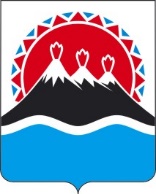 П О С Т А Н О В Л Е Н И ЕГУБЕРНАТОРА КАМЧАТСКОГО КРАЯПОСТАНОВЛЯЮ:1. Внести в постановление Губернатора Камчатского края от 12.02.2021 № 19 «Об Общественных советах в Камчатском крае» следующие изменения:1) в части 3 слова «, финансовому» исключить;2) приложение 1 изложить в редакции согласно приложению 1 к настоящему постановлению;3) приложение 2 изложить в редакции согласно приложению 2 к настоящему постановлению.2. Настоящее постановление вступает в силу после дня его официального опубликования.                                                        «Приложение 1 к постановлению                                                       Губернатора Камчатского края                                                   от   12.02.2021              №    19Порядок образования общественных советов в Камчатском крае1. Общие положения1. Настоящий Порядок определяет цели, задачи, функции, правила образования общественных советов в Камчатском крае (далее – Советы).2. Советы формируются при Правительстве Камчатского края и являются постоянно действующими коллегиальными экспертно-аналитическими, консультативно-совещательными органами, образуемыми в целях сбора, обобщения, анализа предложений по наиболее актуальным проблемам, поступающим от институтов гражданского общества и граждан по направлениям деятельности, формирования концепции «Народной программы развития Камчатского края», обеспечения эффективной коммуникации институтов гражданского общества и исполнительных органов Камчатского края по актуальным вопросам развития Камчатского края, содействия учету прав и законных интересов общественных объединений, правозащитных, религиозных и иных организаций. 3. Советы в своей деятельности руководствуются Конституцией Российской Федерации, федеральными конституционными законами, федеральными законами и иными нормативными правовыми актами Российской Федерации, законами Камчатского края, иными нормативными правовыми актами Камчатского края, Кодексом этики членов общественных советов в Камчатском крае, утверждаемым постановлением Правительства Камчатского края (далее - Кодекс этики членов общественных советов в Камчатском крае), а также настоящим Порядком.4. Советы формируются на основе гласности, добровольного и безвозмездного участия в их деятельности граждан, в том числе, выдвинутых общественными объединениями, некоммерческими неправительственными организациями, зарегистрированными в установленном федеральным законодательством порядке и осуществляющими деятельность на территории Камчатского края.5. Членами Советов не могут являться:1) лица, признанные недееспособными на основании вступившего в законную силу решения суда;2) лица, имеющие непогашенную или неснятую судимость;3) лица, имеющие двойное гражданство;4) лица моложе 18 лет на момент подачи документов;5) лица, замещающие государственные должности Российской Федерации и Камчатского края, должности государственной службы Российской Федерации и Камчатского края, муниципальные должности и должности муниципальной службы;6) лица, привлеченные по решению суда, вступившего в законную силу, к административной ответственности по административным правонарушениям, посягающим на права граждан и административным правонарушениям, посягающим на общественный порядок и общественную безопасность, в течение срока, когда лицо считается подвергнутым административному наказанию;7) лица, привлеченные к административной ответственности за публичные действия, направленные на дискредитацию использования Вооруженных Сил Российской Федерации в целях защиты интересов Российской Федерации и ее граждан, поддержания международного мира и безопасности, в том числе публичные призывы к воспрепятствованию использования Вооруженных Сил Российской Федерации в указанных целях, либо на дискредитацию исполнения государственными органами Российской Федерации своих полномочий за пределами территории Российской Федерации в указанных целях, а равно на дискредитацию оказания добровольческими формированиями, организациями или лицами содействия в выполнении задач, возложенных на Вооруженные Силы Российской Федерации или войска национальной гвардии Российской Федерации, если эти действия не содержат признаков уголовно наказуемого деяния.6. В составы Советов включаются граждане, обладающие знаниями и опытом в сферах, являющихся предметом деятельности Советов.Гражданин может быть членом не более одного Совета.7. В состав Совета входят 9 членов, из которых:1) 4 члена Совета утверждаются Губернатором Камчатского края по представлению руководителей исполнительных органов Камчатского края;2) 5 членов Совета определяются Советом Общественной палаты Камчатского края по итогам рейтинговой оценки представленных анкет кандидатов.8. Деятельность Советов осуществляется на основе равенства, свободного обсуждения всех вопросов и коллективного принятия решений.9. Составы Советов утверждаются распоряжением Правительства Камчатского края.10. Срок полномочий Советов составляет три года со дня проведения первого организационного заседания Совета.В случае, если нового члена Совета ввели в период деятельности уже сформированного и работающего Совета, то срок его полномочий исчисляется сроком полномочий Совета.Члены Советов, срок полномочий которых истек, продолжают осуществлять свои функции до даты утверждения новых составов Советов.11. Наименование Совета определяется согласно Перечню, утвержденному настоящим Постановлением.2. Задачи и функции Советов12. Основными задачами Советов являются:1)  выдвижение инициатив по наиболее актуальным проблемам в сферах, являющихся предметом деятельности Советов, и направление их в исполнительные органы Камчатского края для рассмотрения и принятия решения;2) обсуждение и экспертная оценка общественных инициатив, предложений по наиболее актуальным проблемам, поступающих от институтов гражданского общества и граждан, связанных с выявлением и решением проблем в сферах, являющихся предметом деятельности Советов;3) общественная экспертиза актуальных решений, принимаемых исполнительными органами Камчатского края в сферах, являющихся предметом деятельности Советов; 4) осуществление общественного контроля в составе общественных наблюдательных комиссий, общественных инспекций, групп общественного контроля, а также иных организационных структур общественного контроля, созданных субъектами общественного контроля в соответствии  с Федеральным законом от 21.07.2014 № 212-ФЗ «Об основах общественного контроля в Российской Федерации»;5) участие в информировании граждан о деятельности исполнительных органов Камчатского края в сферах, являющихся предметом деятельности Советов.13. Основными функциями Советов в сферах их деятельности являются:1) сбор, обобщение и анализ предложений по решению наиболее актуальных социально значимых проблем, поступающих от институтов гражданского общества и граждан по направлениям деятельности (в том числе организация и проведение фокус-групп, стратегических и экспертных сессий по актуальным вопросам);2) принятие решений рекомендательного характера;3) взаимодействие с исполнительными органами Камчатского края.14. Советы для выполнения своих задач и функций имеют право:1) привлекать граждан, представителей заинтересованных общественных, научных и других организаций, независимых экспертов (не вошедших в состав Советов) к обсуждению вопросов, являющихся предметом деятельности Советов;2) запрашивать и получать от государственных органов материалы и информацию, необходимые для работы Советов, за исключением сведений, составляющих государственную и иную охраняемую федеральным законом тайну;3) образовывать рабочие группы для подготовки и решения вопросов, отнесенных к сферам деятельности Советов;4) приглашать должностных лиц территориальных органов федеральных органов исполнительной власти по Камчатскому краю, исполнительных органов Камчатского края, органов местного самоуправления муниципальных образований в Камчатском крае, представителей общественных, научных и других организаций, иных лиц на заседания Советов;5) направлять в установленном порядке запросы и обращения по вопросам в сферах, являющихся предметом деятельности Советов.6) направлять своих представителей для работы в структурах общественного контроля, указанных в пункте 4 части 12  настоящего Порядка.3. Формирование Советов15. Процедура формирования Советов осуществляется Общественной палатой Камчатского края.16. Общественная палата Камчатского края размещает информацию о формировании Советов на официальном сайте исполнительных органов Камчатского края (http://kamgov.ru), на официальном сайте Общественной палаты Камчатского края (http://opkam41.ru) (далее – сеть Интернет) и направляет запросы руководителям исполнительных органов Камчатского края о предложениях по кандидатурам в состав Советов для представления Губернатору Камчатского края.Предложения по кандидатурам должны содержать краткую характеристику кандидата в Советы с указанием места и опыта работы, направления деятельности кандидата.Информация о формировании Советов должна содержать: 1) сведения о начале приема заявлений и документов от кандидатов в члены Советов; 2) требования к кандидатам в члены Советов; 3) сроки и место приема заявлений и документов;4) контактный телефон для консультаций.17. Прием заявлений и документов осуществляется Общественной палатой Камчатского края в течение 15 рабочих дней со дня размещения информации о формировании Советов в сети Интернет.18. Общественная палата Камчатского края осуществляет регистрацию заявлений и документов кандидатов в члены Советов, формирует базу данных кандидатов в члены Советов на основе поданных заявлений. После истечения установленного срока приема заявлений поданные заявления и документы к регистрации и рассмотрению не принимаются. 19. Общественная палата Камчатского края в течение 3 рабочих дней после окончания срока принятия заявлений и документов, указанного в части 17 настоящего Порядка, составляет итоговый список кандидатур, на основании представленных предложений руководителями исполнительных органов Камчатского края в составы Советов и направляет Губернатору Камчатского края для утверждения.20. Губернатор Камчатского края в течение 5 рабочих дней со дня получения списка, указанного в части 19 настоящего Порядка, утверждает четыре кандидатуры в состав каждого Совета и в течение 5 рабочих дней информирует о принятом решении Общественную палату Камчатского края.21. Общественная палата Камчатского края в течение 10 рабочих дней после окончания срока принятия заявлений и документов, указанного в части 17 настоящего Порядка, рассматривает поступившие заявления и документы  кандидатов на предмет соответствия требованиям, предъявляемым к членам Совета, указанных в части 5 настоящего Порядка.22. В случае отсутствия в анкете кандидата в состав Совета эссе и самопрезентации Общественная палата Камчатского края осуществляет оценку анкет кандидатов в состав Совета по форме, указанной в приложении № 6 к настоящему Порядку (далее – лист оценки кандидата в состав общественного совета) и формирует рейтинг кандидатов.23. При наличии эссе в анкете кандидата в состав Совета и (или) самопрезентации Общественная палата Камчатского края направляет лист оценки кандидата в состав общественного совета и анкету кандидата в состав Совета членам Совета Общественной палаты Камчатского края для оценки эссе и (или) самопрезентации.24. Каждый из членов Совета Общественной палаты Камчатского края осуществляет оценку эссе и (или) самопрезентации в соответствии с бальной системой, указанной в листе оценки кандидата в состав общественного совета.Процедура оценки считается проведенной в случае участия в оценивании эссе и (или) самопрезентации каждого из кандидатов не менее 2/3  членов Совета Общественной палаты.25. Критериями оценки являются:опыт общественной (волонтерской) деятельности;уровень образования, наличие ученой степени;опыт работы в сфере деятельности Совета;заслуги, государственные/ведомственные награды, наличие статуса ветерана боевых действий;самопрезентация;эссе кандидата.Числовой эквивалент оценки эссе и (или) самопрезентации кандидата определяется как средний бал от общей суммы присвоенных ему баллов членами Совета Общественной палаты.Шкала баллов по критериям оценки кандидатов представлена в приложении № 5 к настоящему Порядку.26. Совет Общественной палаты Камчатского края по итогам оценки анкет кандидатов  в состав Совета составляет рейтинг кандидатов в члены каждого Совета.27. В соответствии с рейтингом кандидатов решением Совета Общественной палаты Камчатского края утверждаются 5 кандидатов с наибольшей суммой баллов, которые подлежат включению в состав Совета.28. В случае, если несколько кандидатов набирают одинаковое количество баллов, в состав Совета включается кандидат, набравший наибольшее количество баллов по критерию оценки «Опыт работы в сфере деятельности Совета» или кандидат, имеющий статус ветерана боевых действий.29. Решение Совета Общественной палаты Камчатского края в течение 5 рабочих дней со дня его подписания направляется в КГКУ «Центр по обеспечению деятельности Общественной палаты и Уполномоченных Камчатского края», осуществляющий функции по организационно-техническому обеспечению деятельности Советов (далее - уполномоченный орган), для подготовки проекта распоряжения Правительства Камчатского края об утверждении составов Советов.30. Совет не образуется в случае, если на момент окончания приема документов, указанных в части 17 настоящего Порядка, общее число кандидатов, направивших заявления и документы в Общественную палату Камчатского края и соответствующих требованиям части 34 настоящего Порядка, составляет менее 5 человек.31. В случае, указанном в части 30 настоящего Порядка, Общественная палата Камчатского края в течение 5 рабочих дней со дня окончания приема документов уведомляет Губернатора Камчатского края и граждан, подавших заявление и документы, о невозможности образования Совета.32. Общественная палата Камчатского края в течение 5 рабочих дней со дня уведомления о невозможности образования Совета инициирует повторное начало формирования Совета в соответствии с настоящим Порядком.33. Общественная палата Камчатского края не ранее 2 месяцев до истечения срока полномочий состава Совета инициирует начало формирования нового состава Советов в соответствии с настоящим Порядком.4. Требования к заявлению на включение в состав Совета34. Заявление кандидата в состав Совета заполняется по форме согласно приложению № 1 к настоящему порядку и включает в себя следующий пакет документов: 1) письмо общественного объединения (организации), представителем которого является кандидат, о выдвижении кандидатуры для включения в состав Совета, подписанное полномочным лицом с подтверждением соответствующих полномочий по форме, согласно приложению № 2 к настоящему Порядку; 2) копия свидетельства ОГРН; 3) анкета кандидата со сведениями о трудовой и общественной деятельности кандидата по форме согласно приложению № 3 к настоящему Порядку; 4) письменное согласие на обработку персональных данных кандидата по форме согласно приложению № 4 к настоящему Порядку; 5) копии документов, подтверждающих наличие образования, ученой степени;6) копия документа, удостоверяющего личность;7) копия документа, подтверждающего заслуги, государственные/ведомственные награды, наличие статуса ветерана боевых действий.8) самопрезентация в формате видеоролика длительностью не более 3 минут с предложениями по работе Совета и объяснением мотивации для включения в него (предоставляется кандидатом по собственному желанию).Документы, содержащие самопрезентацию, рассматриваются в приоритетном порядке.5. Организация деятельности Советов35. Совет состоит из председателя Совета, заместителя председателя Совета, секретаря Совета и членов Совета.36. Избрание председателя, его заместителя и секретаря Совета осуществляется на первом заседании Совета, если за них проголосовало не менее двух третьих от общего числа членов Совета.Результаты голосования оформляются протоколом заседания Совета.37. В случае, если за председателя, его заместителя и (или) секретаря Совета проголосовало менее двух третьих от общего числа членов Совета, то голосование проводится повторно (на повторное голосование выносятся две кандидатуры по каждой должности, которые набрали наибольшее количество голосов).38. Полномочия члена Совета прекращаются, а член Совета исключается из его состава в следующих случаях:1) на основании письменного заявления члена Совета о выходе из состава Совета;2) при получении уполномоченным органом информации о наступлении событий, предусмотренных пунктами 1, 3, 5 и 6 части 5 настоящего Порядка;3) пропуска членом Совета без уважительных причин двух заседаний Совета подряд;4) грубого и (или) неоднократного нарушения Кодекса этики членов общественных советов.5) вступления в законную силу вынесенного в отношении члена Совета обвинительного приговора суда;6) вступление в законную силу решения суда об административной ответственности за публичные действия, направленные на дискредитацию использования Вооруженных Сил Российской Федерации в целях защиты интересов Российской Федерации и ее граждан, поддержания международного мира и безопасности, в том числе публичные призывы к воспрепятствованию использования Вооруженных Сил Российской Федерации в указанных целях, либо на дискредитацию исполнения государственными органами Российской Федерации своих полномочий за пределами территории Российской Федерации в указанных целях, а равно на дискредитацию оказания добровольческими формированиями, организациями или лицами содействия в выполнении задач, возложенных на Вооруженные Силы Российской Федерации или войска национальной гвардии Российской Федерации.Случаи, указанные в пунктах 3 и 4 настоящей части, фиксируются протоколом Совета.39. Уполномоченный орган в течение 5 рабочих дней со дня получения любым доступным способом информации, позволяющей подтвердить наступление случаев, указанных в части 38 настоящего Порядка, готовит проект распоряжения Правительства Камчатского края о внесении соответствующих изменений в состав Совета.В период, указанный в абзаце первом настоящей части, уполномоченный орган направляет уведомление об исключении из состава Совета в адрес члена Совета, полномочия которого прекращаются, а также копию уведомления в адрес членов Совета и Общественной палаты Камчатского края.40. В случае прекращения полномочий члена Совета, назначается новый член Совета в том же порядке, в котором был назначен исключенный из состава Совета член Совета.При этом решение о начале приема документов от граждан, желающих войти в состав Совета, принимается Общественной палатой Камчатского края.41. Информация о начале приема документов размещается в сети «Интернет» и содержит в себе сроки подачи документов и заявлений, требования к кандидатам, перечень документов, контактные телефоны для консультаций.42. Если количество членов Совета в период его полномочий составит менее 6 человек, то Совет приостанавливает свою деятельность до назначения новых членов Совета в соответствии с настоящим Порядком, при этом, если выбывшие члены Совета были определены:1) в соответствии с пунктом 1 части 7 настоящего Порядка, то утверждение новых членов Совета осуществляет Губернатор Камчатского края;2) в соответствии с пунктом 2 части 7 настоящего Порядка, то определение новых членов Совета осуществляет Совет Общественной палаты Камчатского края.43. Порядок проведения заседаний Совета, а также организация его деятельности основываются на принципе открытости и определяются утверждаемыми Правительством Камчатского края Положением об общественном совете в Камчатском крае и Положением о взаимодействии между общественными советами в Камчатском крае и исполнительными органами Камчатского края.44. На заседании Совет формирует план работы, основываясь на перечне вопросов, предложенных членами Совета.Общественная палата Камчатского края и исполнительные органы Камчатского края вносят предложения в план работы Советов по вопросам в сферах, являющихся предметом деятельности Советов.45. В целях координации деятельности Советов Губернатором Камчатского края образуется Координационный общественный экспертный совет, состоящий из председателей Советов.Председателем Координационного общественного экспертного совета является губернатор Камчатского края.46. Ежегодно, не позднее 25 декабря текущего года, Советы представляют в уполномоченный орган отчеты о своей деятельности с целью подготовки доклада о деятельности Советов для предоставления на Координационном совете.Заседание Координационного совета проводится не позднее 1 марта года, следующего за отчетным.Приложение 1к Порядку образования общественныхсоветов в Камчатском краеФОРМА                                                      В Общественную палату                                                           Камчатского края                                             от ___________________________                                             (Ф.И.О. (отчество при наличии)                                   место работы и должность__________________________________                                                        контактный телефон________________ЗАЯВЛЕНИЕ Прошу Вас включить меня в состав ____________________________________________________________________.           (наименование общественного совета в Камчатском крае) Подтверждаю, что у меня отсутствуют ограничения для вхождения в состав Совета.К заявлению прилагаются:1) письмо общественного объединения (организации), представителем которого является кандидат, о выдвижении кандидатуры для включения в состав Совета, подписанное полномочным лицом с подтверждением соответствующих полномочий (приложение № 2 к Порядку); 2) копия свидетельства ОГРН; 3) анкета кандидата в состав Совета со сведениями о трудовой и общественной деятельности (приложение № 3 к Порядку); 4) письменное согласие на обработку персональных данных кандидата (приложение № 4 к Порядку);5) копии документов, подтверждающих наличие образования, ученой степени;6) копия документа, удостоверяющего личность;7) копия документа, подтверждающего заслуги, государственные/ведомственные награды, наличие статуса ветерана боевых действий;8) самопрезентация в формате видеоролика длительностью не более 3 минут с предложениями по работе Совета и объяснением мотивации для включения в него (по собственному желанию).  ____________________                          _________________________          Дата                                                         подписьПриложение 2к Порядку образования общественныхсоветов в Камчатском краеФОРМАВ Общественную палату Камчатского края(Наименование общественного объединения (организации)), которое выдвигает кандидата (Ф.И.О., дата рождения,) в члены общественного совета ____________________________________________________________________(наименование общественного совета).Подтверждаю, что (Ф.И.О. кандидата) соответствует всем требованиям, предъявляемым к кандидатам в члены общественного совета, а также сообщаю об отсутствии ограничений для вхождения (Ф.И.О. кандидата) в состав общественного совета_________________________________________________(наименование общественного совета)Приложение: - анкета кандидата в состав общественного совета на ____ л. 	              - копия свидетельства ОГРН на ___л.Подпись полномочного лица общественного объединения (организации), дата, печать (при наличии). Приложение 3к Порядку образования общественныхсоветов в Камчатском краеАНКЕТА         КАНДИДАТА В СОСТАВ ОБЩЕСТВЕННОГО СОВЕТА_____________________________________________________(наименование общественного совета в Камчатском крае)_____________________________________________________Ф.И.О. (отчество при наличии) полностьюПриложение 4к Порядку образования общественныхсоветов в Камчатском краеФОРМАСОГЛАСИЕгражданина, желающего войти в состав общественного совета в Камчатском крае, на обработку персональных данныхЯ, _____________________________                                    ,________________,(фамилия, имя, отчество (отчество при наличии) гражданина (субъекта персональных данных) (дата рождения)Паспорт РФ серия _____________ № _______________ выдан __________________________________________________________________(данные документа, удостоверяющего личность (вид, серия, номер, дата выдачи, наименование органа, выдавшего документ)зарегистрированный(ая) по адресу: ______________________________________________________________________________________________________,в соответствии со статьей 9 Федерального закона от 27.07.2006 № 152-ФЗ «О персональных данных» даю свое согласие на автоматизированную, а также без использования средств автоматизации обработку моих персональных данных, предоставляемых мною в Общественную палату Камчатского края в соответствии с Порядком образования общественных советов в Камчатском крае, утвержденным постановлением Губернатора Камчатского края от 12ю02.2021 № 19, и иными нормативными правовыми актами Камчатского края в целях рассмотрения необходимых документов о рассмотрении моей кандидатуры в состав Совета, а именно: фамилия, имя, отчество (при наличии); дата и месторождения; должность и место работы (службы) (наименование организации); сведения об образовании и профессиональной деятельности; сведения о наличии наград и званий, датах награждения (присвоения); сведения о стаже работы (службы, учебе); иные сведения, необходимые для принятия решения о рассмотрении моей кандидатуры в состав Совета.Согласен/согласна (ненужное зачеркнуть) на совершение действий, предусмотренных пунктом 3 статьи 3 Федерального закона от 27.07.2006 № 152-ФЗ «О персональных данных».Разрешаю использовать в качестве общедоступных персональных данных мои фамилию, имя, отчество, наименование организации работодателя, структурное подразделение, должность, с целью, указанной в настоящем согласии.Разрешаю поручать обработку моих персональных данных третьему лицу в объеме, необходимом для достижения цели, указанной в настоящем согласии, при соблюдении им принципов и правил обработки персональных данных, предусмотренных Федеральным законом от 27.07.2006 № 152-ФЗ «О персональных данных».Настоящее согласие вступает в силу со дня его подписания и дается на период до истечения сроков хранения соответствующей информации или документов, содержащих указанную информацию, определяемых в соответствии с законодательством Российской Федерации.Согласие может быть отозвано в любое время на основании моего письменного заявления с соблюдением требований об уничтожении моих персональных данных в тридцатидневный срок со дня поступления такого отзыва в Общественную палату Камчатского края, если иное не предусмотрено законодательством Российской Федерации.«____» _____________20_____ г.       _____________________      /_____________/                          (подпись) (фамилия, имя, отчество (при наличии) (субъекта персональных данных)контактный телефон:________________________________________________Приложение 5к Порядку образования общественныхсоветов в Камчатском краеКритерии оценки кандидата в состав общественных советов* - 2 балла выставляется кандидату из числа ветеранов ВОВ, ветеранов боевых действий и участников СВО Приложение 6 к Порядку образования общественныхсоветов в Камчатском краеФОРМА Лист оценки кандидата в состав общественного совета_____________________________________________________(наименование общественного совета в Камчатском крае)_____________________________________________________Ф.И.О. (отчество при наличии) полностью* - 2 балла выставляется кандидату из числа ветеранов ВОВ, ветеранов боевых действий и участников СВО Член Совета Общественной палаты Камчатского края                                                                                  И.О. Фамилия».                                                       «Приложение 2 к постановлению                                                       Губернатора Камчатского края                                                   от   12.02.2021              №    19Перечень общественных советов».[Дата регистрации] № [Номер документа]г. Петропавловск-КамчатскийО внесении изменений в постановление Губернатора Камчатского края от 12.02.2021 № 19 «Об общественных советах в Камчатском крае»[горизонтальный штамп подписи 1]В.В. СолодовПриложение 1 к постановлениюПриложение 1 к постановлениюПриложение 1 к постановлениюПриложение 1 к постановлениюГубернатора Камчатского краяГубернатора Камчатского краяГубернатора Камчатского краяГубернатора Камчатского краяот[REGDATESTAMP]№[REGNUMSTAMP]ФОТОФОТОКонтактные телефоны (рабочий, сотовый)_____________________________________________Контактные телефоны (рабочий, сотовый)_____________________________________________ФОТОФОТОАдрес электронной почты_____________________________________________Адрес электронной почты_____________________________________________ФОТОФОТОДата рождения_____________________________________________Дата рождения_____________________________________________ФОТОФОТОТекущее место работы, должность_____________________________________________Текущее место работы, должность_____________________________________________Образование (наименование учреждения, реквизиты диплома, год окончания, специальность) ______________________________________________+Образование (наименование учреждения, реквизиты диплома, год окончания, специальность) ______________________________________________+Образование (наименование учреждения, реквизиты диплома, год окончания, специальность) ______________________________________________+Образование (наименование учреждения, реквизиты диплома, год окончания, специальность) ______________________________________________+Повышение квалификации (учреждение, год, наименование программы)__________________________________________________________________Повышение квалификации (учреждение, год, наименование программы)__________________________________________________________________Повышение квалификации (учреждение, год, наименование программы)__________________________________________________________________Повышение квалификации (учреждение, год, наименование программы)__________________________________________________________________Ученая степень (при наличии)____________________________________________________________________________________________________________________________________Ученая степень (при наличии)____________________________________________________________________________________________________________________________________Ученая степень (при наличии)____________________________________________________________________________________________________________________________________Ученая степень (при наличии)____________________________________________________________________________________________________________________________________Ключевые научные и просветительские публикации, монографии:__________________________________________________________________Ключевые научные и просветительские публикации, монографии:__________________________________________________________________Ключевые научные и просветительские публикации, монографии:__________________________________________________________________Ключевые научные и просветительские публикации, монографии:__________________________________________________________________Трудовая деятельностьТрудовая деятельностьТрудовая деятельностьТрудовая деятельностьМесяц и год (мм.гггг)Месяц и год (мм.гггг)Должность с указанием наименования организацииФактическое место нахождения организации (муниципальное образование, субъект Российской Федерации (военный округ, флот)поступленияуходаОбщественная деятельностьОбщественная деятельностьОбщественная деятельностьОбщественная деятельностьДата начала осуществления месяц/годДата окончания осуществления месяц/год Наименование организации, занимаемая должность Примечание(указываются основные направления деятельности, результат и т.д. - на усмотрение кандидата)Проекты, исследовательские работы, иная информация, указывающая на компетентность эксперта в вопросе ведения общественного совета:__________________________________________________________________Проекты, исследовательские работы, иная информация, указывающая на компетентность эксперта в вопросе ведения общественного совета:__________________________________________________________________Проекты, исследовательские работы, иная информация, указывающая на компетентность эксперта в вопросе ведения общественного совета:__________________________________________________________________Проекты, исследовательские работы, иная информация, указывающая на компетентность эксперта в вопросе ведения общественного совета:__________________________________________________________________Заслуги (государственные и/или ведомственные награды; благодарности,почетные грамоты или иные формы поощрения органами государственной власти; ученое звание, ученая степень; спортивное звание) ___________________________________________________________________Заслуги (государственные и/или ведомственные награды; благодарности,почетные грамоты или иные формы поощрения органами государственной власти; ученое звание, ученая степень; спортивное звание) ___________________________________________________________________Заслуги (государственные и/или ведомственные награды; благодарности,почетные грамоты или иные формы поощрения органами государственной власти; ученое звание, ученая степень; спортивное звание) ___________________________________________________________________Заслуги (государственные и/или ведомственные награды; благодарности,почетные грамоты или иные формы поощрения органами государственной власти; ученое звание, ученая степень; спортивное звание) ___________________________________________________________________Краткое эссе с ответами на следующие вопросы: «Моя первая инициатива, если я войду в состав общественного совета», «Почему я иду в общественный совет», «Какую пользу я могу принести, являясь членом общественного совета»Краткое эссе с ответами на следующие вопросы: «Моя первая инициатива, если я войду в состав общественного совета», «Почему я иду в общественный совет», «Какую пользу я могу принести, являясь членом общественного совета»Краткое эссе с ответами на следующие вопросы: «Моя первая инициатива, если я войду в состав общественного совета», «Почему я иду в общественный совет», «Какую пользу я могу принести, являясь членом общественного совета»Краткое эссе с ответами на следующие вопросы: «Моя первая инициатива, если я войду в состав общественного совета», «Почему я иду в общественный совет», «Какую пользу я могу принести, являясь членом общественного совета»Приложения:Приложения:Приложения:Приложения:С условиями отбора ознакомлен (ознакомлена) и согласен (согласна).____________________ датаС условиями отбора ознакомлен (ознакомлена) и согласен (согласна).____________________ датаС условиями отбора ознакомлен (ознакомлена) и согласен (согласна).____________________ дата_________________подпись кандидатаНаименование критерия 4 балла 3 балла 2 балла 1 балл 0 баллов 1Опыт общественной (волонтерской) деятельности Руководство, осуществление функций заместителя руководителя (в т.ч. представительство в коллегиальных органах управления общественного (волонтерского) объединения в течение не менее 2-х лет участие в деятельности общественного (волонтерского) объединения в течение более 5-ти летучастие в деятельности общественного (волонтерского) объединения в течение 1-5 ти лет участие в деятельности общественного (волонтерского) объединения в течение менее года Не является участником общественного (волонтерского) объединения  2Уровень образования, наличие ученой степени высшее образование, наличие ученой степени доктора наук, кандидата наук высшее образование, наличие ученой степени магистра высшее образование по направлению деятельности общественного совета  высшее образование по иному профилю, среднее профессиональное образование по направлению деятельности общественного совета  высшее образование отсутствует, среднее профессиональное образование по иному профилю 3Опыт работы в сфере деятельности общественного совета  преобладает работа на управленческих должностях на уровне организации (руководитель) любой правовой формы , либо опыт работы в сфере деятельности общественного совета  более 10 летпреобладает работа на управленческих должностях на уровне организации (заместитель руководителя) любой правовой формы , либо опыт работы сфере деятельности общественного совета  от 7 и более летпреобладает работа на управленческих должностях на уровне структурного подразделения организации (руководитель управления, отдела, сектора) любой правовой формы, либо опыт работы сфере деятельности общественного совета  не менее 5 летпреобладает работа в должности специалиста, индивидуальная предпринимательская деятельность, либо опыт работы сфере деятельности общественного совета  не менее 3 лет отсутствует опыт работы в сфере деятельности общественного совета  4Заслуги, государственные/ведомственные награды, наличие статуса ветерана боевых действийНаличие заслуг, государственных/ведомственных наград*Отсутствие заслуг, государственных/ведомственных наград5Самопрезентацияпредставлено конкретное обоснование целесообразности участия в работе общественного советаобоснование целесообразности участия в работе общественного совета не аргументировано Самопрезентация  не представлена 6Обоснование цели подачи заявки - - представлено конкретное обоснование целесообразности участия в работе Совета обоснование целесообразности участия в работе Совета не аргументировано эссе не представлено Наименование критерия 4 балла 3 балла 2 балла 1 балл 0 баллов 1Опыт общественной (волонтерской) деятельности 2Уровень образования, наличие ученой степени 3Опыт работы в сфере деятельности общественного совета4Заслуги, государственные/ведомственные награды, наличие статуса ветерана боевых действий5Самопрезентация5Обоснование цели подачи заявки Приложение 2 к постановлениюПриложение 2 к постановлениюПриложение 2 к постановлениюПриложение 2 к постановлениюГубернатора Камчатского краяГубернатора Камчатского краяГубернатора Камчатского краяГубернатора Камчатского краяот[REGDATESTAMP]№[REGNUMSTAMP]№ п/пНаименование общественного советаРассматриваемые вопросы1Общественный совет по вопросам здравоохраненияВопросы, связанные с развитием системы здравоохранения в Камчатском крае2Общественный совет по социальной политике и вопросам демографииВопросы, связанные с социальной поддержкой и защитой населения, в том числе социальной поддержкой военнослужащих и членов их семей, вопросы демографии в Камчатском крае3Общественный совет по вопросам образования и  наукиВопросы, связанные с развитием системы образования в Камчатском крае4Общественный экспертный совет по экономической политике, инвестициям и развитию предпринимательстваВопросы, связанные с развитием рыбной отрасли, традиционных отраслей коренных малочисленных народов, проживающих на территории Камчатского края, вопросы сельскохозяйственного сектора, предпринимательского сообщества в Камчатском крае5Общественный совет по вопросам благоустройства, комфортной городской среды и строительстваВопросы благоустройства, комфортной городской среды и строительства жилья в Камчатском крае6Общественный совет по развитию физической культуры и спортаВопросы развития физической культуры и спорта в Камчатском крае7Общественный совет по развитию гражданского обществаВопросы развития институтов гражданского общества в Камчатском крае8Общественный совет по культуреВопросы развития культуры в Камчатском крае9Общественный совет по развитию туризмаВопросы развития туризма в Камчатском крае10Общественный совет по экологической безопасности, сохранению окружающей среды и воспроизводству биологических ресурсовВопросы экологической безопасности сохранению окружающей среды и воспроизводству биологических ресурсов в Камчатском крае11Общественный совет по вопросам транспорта и дорожного хозяйстваВопросы развития транспортной системы и дорожного хозяйства в Камчатском крае